AC: 10 May, 2019                                  Item No. 4.20	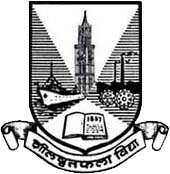 											Date : Date : April 26, 2019.                                           Signature:                                                       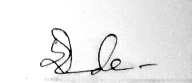 Name of BOS Chairperson / Dean: Dr. Sunder RajdeepCHOICE BASED CREDIT SYSTEMBA in Multimedia and Mass Communication (BAMMC) (Choice based) Semester - I & II revised Syllabus to be sanctioned & implemented from 2019-20.PROGRAM OUTCOMEThe program considers media industries and their relationship to culture and society, and the understanding of how communication works. The program emphasizes the development of critical thinking, professional writing skills and effective oral communication.The Communication and Media Studies major prepares students for a wide variety of careers in business and industry, advertising, public relations and journalism, or advanced studyThis program will equip the learners with professional skills essential for making career in Entertainment industry, Cinema, Television, OTT Platforms, social media platforms etc.Students would demonstrate the ability to apply rhetorical principles in a variety of creative, cinematic, organizational, professional and journalistic venues.Knowledge, skills, and values that prepare them for future careers in our interconnected society, whether in mass media or advanced studyLearners would develop a global awareness of political, social and corporate issues influenced by communication sensitivity and skills.Learners will understand mass media as a system of interrelated forces, including historical foundations, technological advances, economic dynamics, regulatory constraints, and ethical concerns. This programme will also give them an improved sense of self-confidence and self-efficacy and an awareness of their responsibilities as professionals in their fieldLearners will be able to create and design emerging media products, including blogs, digital audio, digital video, social media, digital photography, and multimedia.They will be better equipped to grasp the complex relationship between communication/media theories and a diverse set of individual, social, and professional practices.Learners will understand the underlying philosophical assumptions of, and be able to apply, communication research methods to address a range of media texts and audiences, production and technological practices, and relevant social issues.Learners will comprehend the foundations, process, and practices of writing for and about the media, and demonstrate proficiency in writing across platforms.Learners will be able to conceptualize, design, and produce one or more works in media based on effective principles and practices of media aesthetics for a target audience. Learners will acquire the knowledge and skills required to pursue a career in the specialization of their choice.   SEMESTER IIInternal evaluation methodology  						25 MarksBibliography: Business Communication - Rhoda A. Doctor and Aspi H. Doctor Communication Skills in English – Aspi Doctor Teaching Thinking - Edward De Bono De Bono’s Thinking Course – Edward De Bono Serious Creativity –Edward De Bono The Mind Map Book – Buzan Tony Becoming a Translator: An Introduction to the Theory and Practice of Translation - by Douglas Robinson A Textbook of Translation - by Peter Newmark, NewmarkCrisp writing is the challenge.Learning Outcome:                                                                                              Lectures: 48		To provide students with tools that would help them communicate effectively.Understanding  crisp writing as  part of Mass CommunicationThe ability to draw the essence of situations and develop clarity of thought.Internal exercise: 									25 MarksThe objective of internal exercise is to help the learner develop the skills of writing briefly and effectively.Bibliography: 1. The Editor’s Toolbox by Buck Ryan and Michael O’ Donnell, Surjeet Publication2. Writing for the Mass Media by James Glen Stovall 3. A Handbook of Rhetorical Devices by Robert A Harris The Team:Renu Nauriyal Jitendra NayakShreya BhandaryLearning Outcome:								Lectures: 48To provide the students with basic understanding of advertising, growth, importance and types.To understand an effective advertisement campaigns, tools, models etc.To comprehend the role of advertising , various departments, careers  and creativityTo provide students with various advertising trends, and future.Internal evaluation methodology  							25 MarksBibliography: 1. Advertising Principles and Practices ( 7th Edition) William D. Wells, John Burnett, Sandra MoriartyAdland: Global History of advertising by mark TungateCopy paste : How advertising recycle ideas by Joe La PompeIndian Advertising: Laughter & Tears by Arun Chaudhuri Adkatha The Story Of Indian Advertising by Halve Anand Pandeymonium by Piyush PandeyIntroduction to Advertising – Amita Shankar  Contemporary Advertising – Loudon & Britta  Advertising – Pearson Educationwww.afaqs.comwww.exchange4media.comwww.adweek.com   Syllabus Designed by:Shobha Venkatesh ( Convenor ) Dr. Hanif Lakdawala ( Subject expert)Kiran R. Dalani ( Subject expert)Course outcome:To help media students to acquaint themselves with an influential medium of journalism that holds the key to opinion formation & to create awareness.	Suggested readings 						 1. Writing and Reporting News by Carole Rich; Thomson Wadsworth 2. Journalism: Principles and Practice by Tony Harcup, Sage Publication, 2011 edition 3. Recommended reading Nalin Mehta on Indian TV 4. M V Kamath: ‘Behind the by-line’ journalist’s Handbook, Professional Journalism. 5. Introduction to Journalism: Essential Technique Richard Rudin 6. Introduction to Journalism: Carole Fleming 7. Introduction to Journalism: James glen stowal   Syllabus Designed by:1. Dr. Navita Kulkarni – Convener 2. Renu Nauriyal 3. Gajendra Deoda *****Sr. No.HeadingParticulars1Title of the CourseBA in Multimedia and Mass Communication (BAMMC)  2Eligibility for Admission12th pass.3Passing Marks40% 4Ordinances / Regulations ( if any)--5No. of Years / Semesters03 years & 06 semesters 6Level U.G 7Pattern Yearly / Semester CBCS 8Status New / Revised CBCS9To be implemented from Academic YearFrom Academic Year 2019-20 in Progressive manner.Semester ISemester ICourse codeCourse NameBAMMEC-101Effective communication  –IBAMMFC-102Foundation course –IBAMMVC-103Visual communicationBAMMFMC-104Fundamentals of mass communicationBAMMCA-105Current Affairs  BAMMHM-106History of Media 01PROGRAMPROGRAMBAMMYEARYEARFYBMMSEMESTERSEMESTERICOURSE:COURSE:EFFECTIVE COMMUNICATION-ICOURSE CODECOURSE CODEBAMMEC-1-101PAPER PAPER 1 (LANGUAGE)TOTAL MARKS TOTAL MARKS 100   (75:25)NO OF LECTURESNO OF LECTURES48SEMESTER ICOURSE CODECOURSE CODECOURSE NAME & DETAILED SYLLABUSCOURSE NAME & DETAILED SYLLABUSBAMMEC-1-101BAMMEC-1-101EFFECTIVE COMMUNICATION –IEFFECTIVE COMMUNICATION –ICOURSE OUTCOME :COURSE OUTCOME :COURSE OUTCOME :COURSE OUTCOME :To make the students aware of functional and operational use of language in media. To equip or enhance students with structural and analytical reading, writing and thinking skills.To introduce key concepts of communications. To make the students aware of functional and operational use of language in media. To equip or enhance students with structural and analytical reading, writing and thinking skills.To introduce key concepts of communications. To make the students aware of functional and operational use of language in media. To equip or enhance students with structural and analytical reading, writing and thinking skills.To introduce key concepts of communications. To make the students aware of functional and operational use of language in media. To equip or enhance students with structural and analytical reading, writing and thinking skills.To introduce key concepts of communications. MODULETOPICSDETAILSLECTURES1Introduction to Communication1.The concept of communicationCommunication, its concepts, process Importance of Communication in Media; Differences between Technical and General Communication; Barriers to Communication; Measures to Overcome the Barriers to Communication.2.Types of CommunicationTypes of Communication; Verbal Communication-Importance of verbal communication- Advantages of verbal communication-   Advantages of written communication; Significance of Non-verbal Communication.3.Oral communication and media Anchoring, voice modulation, interview, public speaking, skits/ plays, panel discussions, voice over, elocution, debates and group discussion4.Listening SkillsListening Process; Classification of Listening; Purpose of Listening; Common Barriers to the Listening Process; Measures to Improve Listening; Listening as an Important Skill in Work Place.2Reading -English, Hindi OR MarathiReading -English, Hindi OR Marathi1.Types of Reading Types of reading -skimming and scanning Reading -examples Newspaper / Magazine article, TV, feature and documentary, radio bulletins, advertising copy, press release in English, Hindi OR Marathi. Recognizing aspects of language particularly in media. Importance of spelling 2.Various aspects of Language Recognizing various  aspects of language particularly related to  media , Vocabulary 100 media words3.Grammar & Usage Grammatical structure – spelling, structure of sentences, Active / Passive voice, tenses, Idioms , Phrases, proper usage of homophones, homonyms etc. ( Kindly provide practice session- Test , Quiz etc)3Thinking and Presentation Thinking and Presentation  1.Thinking Types of thinking (rational, logical, critical, lateral etc.) Errors in thinking ,Partialism, Time scale, Egocentricity  Prejudices , Adversary Thinking 2 .PresentationPresentation, its importance , Steps in Making a Presentation; Delivering a Presentation4    Translation     Translation 1.Introduction To TranslationConcept, importance, need for translation, challenges in translation, problems and importance of Information and Technology in translation. Interpretation: Meaning, Difference between interpretation and translation2.InterpretationInterpretation: Meaning, Difference between interpretation and translation3.Role of a translator Translator and his role in media, Qualities , Importance of Translator, Challenges faced by translatorTotal LecturesTotal LecturesTotal Lectures48   SYLLABUS DESIGNED BY:   SYLLABUS DESIGNED BY:   SYLLABUS DESIGNED BY:   SYLLABUS DESIGNED BY:Gajendra Deoda  ( Convener ) Smita Jain.Shobha Venktesh. Gajendra Deoda  ( Convener ) Smita Jain.Shobha Venktesh. Gajendra Deoda  ( Convener ) Smita Jain.Shobha Venktesh. Gajendra Deoda  ( Convener ) Smita Jain.Shobha Venktesh. INTERNAL EVALUATION METHODOLOGY  (any two to be selected- one individual and one group evaluation)		20 MarksINTERNAL EVALUATION METHODOLOGY  (any two to be selected- one individual and one group evaluation)		20 MarksINTERNAL EVALUATION METHODOLOGY  (any two to be selected- one individual and one group evaluation)		20 MarksINTERNAL EVALUATION METHODOLOGY  (any two to be selected- one individual and one group evaluation)		20 MarksProject/AssignmentDebate & Group discussionPresentation Skit /Play in any 2 languages Translation of any famous short story or folk  or fableProject/AssignmentDebate & Group discussionPresentation Skit /Play in any 2 languages Translation of any famous short story or folk  or fableProject/AssignmentDebate & Group discussionPresentation Skit /Play in any 2 languages Translation of any famous short story or folk  or fableProject/AssignmentDebate & Group discussionPresentation Skit /Play in any 2 languages Translation of any famous short story or folk  or fableBIBLIOGRAPHY:BIBLIOGRAPHY:BIBLIOGRAPHY:BIBLIOGRAPHY:Word Power Made Easy by Norman LewisSix Hats of thinking by Edward de Bono Communication Skills by Sanjay KumarWren and martin for English GrammarWord Power Made Easy by Norman LewisSix Hats of thinking by Edward de Bono Communication Skills by Sanjay KumarWren and martin for English GrammarWord Power Made Easy by Norman LewisSix Hats of thinking by Edward de Bono Communication Skills by Sanjay KumarWren and martin for English GrammarWord Power Made Easy by Norman LewisSix Hats of thinking by Edward de Bono Communication Skills by Sanjay KumarWren and martin for English Grammar02PROGRAMPROGRAMBAMMYEARYEARFYBMMSEMESTERSEMESTERICOURSE:COURSE:FOUNDATION COURSE –ICOURSE CODECOURSE CODEBAMMFC-101PAPER PAPER 2TOTAL MARKS TOTAL MARKS 100   (75  : 25)NO OF LECTURESNO OF LECTURES48SEMESTER 1SEMESTER 1SEMESTER 1SEMESTER 1COURSE CODECOURSE CODECOURSE NAME & DETAILED SYLLABUS COURSE NAME & DETAILED SYLLABUS BAMMFC-101BAMMFC-101                  FOUNDATION COURSE –I                  FOUNDATION COURSE –ICOURSE OUTCOME :COURSE OUTCOME :COURSE OUTCOME :COURSE OUTCOME :To introduce students to the overview of the Indian Society.To help them understand the constitution of India.To acquaint them with the socio-political problems of India.To introduce students to the overview of the Indian Society.To help them understand the constitution of India.To acquaint them with the socio-political problems of India.To introduce students to the overview of the Indian Society.To help them understand the constitution of India.To acquaint them with the socio-political problems of India.To introduce students to the overview of the Indian Society.To help them understand the constitution of India.To acquaint them with the socio-political problems of India.Note:Revised FC (Foundation Course) Syllabus sanctioned vide Agenda Item No. 4.49 of AC. 6.6.2012 for the B.A. Sem-1 / B.Sc. Sem-1 of University of Mumbai. The BMM BoS has unanimously decided to follow the syllabus for BAMM for Semester -I. Revised FC (Foundation Course) Syllabus sanctioned vide Agenda Item No. 4.49 of AC. 6.6.2012 for the B.A. Sem-1 / B.Sc. Sem-1 of University of Mumbai. The BMM BoS has unanimously decided to follow the syllabus for BAMM for Semester -I. Revised FC (Foundation Course) Syllabus sanctioned vide Agenda Item No. 4.49 of AC. 6.6.2012 for the B.A. Sem-1 / B.Sc. Sem-1 of University of Mumbai. The BMM BoS has unanimously decided to follow the syllabus for BAMM for Semester -I. MODULETopicsCOURSE OUTCOME: LecturesUnit : 1 : Overview of Indian Society:Understand the multi-cultural diversity of Indian society through its demographic composition: population distribution according to religion, caste, and gender; Appreciate the concept of linguistic diversity in relation to the Indian situation; Understand regional variations according to rural, urban and tribal characteristics; Understanding the concept of diversity as difference.      05Unit : 2 :Concept of Disparity - 1:Understand the concept of disparity as arising out of stratification and inequality; Explore the disparities arising out of gender with special reference to violence against women, female foeticide (declining sex ratio), and portrayal of women in media; Appreciate the inequalities faced by people with disabilities and understand the issues of people with physical and mental disabilities.                              10Unit : 3 : Concept of Disparity - 2 :Examine inequalities manifested due to the caste system and inter-group conflicts arising thereof; Understand inter-group conflicts arising out of communalism; Examine the causes and effects of conflicts arising out of regionalism and linguistic differences.                                                                  10Unit : 4 : The Indian Constitution :Philosophy of the Constitution as set out in the Preamble; The structure of the Constitution-the Preamble, Main Body and Schedules; Fundamental Duties of the Indian Citizen; tolerance, peace and communal harmony as crucial values in strengthening the social fabric of Indian society; Basic features of the Constitution.       10Unit : 5 : Significant Aspects of Political Processes :The party system in Indian politics; Local self-government in urban and rural areas; the 73rd and 74th Amendments and their implications for inclusive politics; Role and significance of women in politics.                   10Unit : 6 : Growing Social Problems in India :Substance abuse- impact on youth & challenges for the future HIV/AIDS- awareness, prevention, treatment and services Problems of the elderly- causes, implications and response Issue of child labour- magnitude, causes, effects and response Child abuse- effects and ways to prevent Trafficking of women- causes, effects and response.                                                                                           Note: 15 lectures will be allotted for project guidance Unit Number 6 will not be assessed for the Semester End Exam1503PROGRAMPROGRAMBAMMYEARYEARFYBMMSEMESTERSEMESTERICOURSE:COURSE:VISUAL COMMUNICATIONCOURSE CODECOURSE CODEBAMMVC 103PAPER PAPER 3TOTAL MARKS TOTAL MARKS 100   (75  : 25)NO OF LECTURESNO OF LECTURES48SEMESTER ISEMESTER ICOURSE CODECOURSE NAME & DETAILED SYLLABUS BAMMVC 103                    VISUAL COMMUNICATIONCOURSE OUTCOMECOURSE OUTCOMECOURSE OUTCOMECOURSE OUTCOMETo provide students with tools that would help them visualize and communicate.Understanding Visual communication as  part of Mass CommunicationTo acquire  basic knowledge  to be able to carry out a project in the field of visual communicationTo acquire  basic knowledge  in theories and languages of Visual CommunicationThe ability to understand and analyze visual communication from a critical perspectiveTo provide students with tools that would help them visualize and communicate.Understanding Visual communication as  part of Mass CommunicationTo acquire  basic knowledge  to be able to carry out a project in the field of visual communicationTo acquire  basic knowledge  in theories and languages of Visual CommunicationThe ability to understand and analyze visual communication from a critical perspectiveTo provide students with tools that would help them visualize and communicate.Understanding Visual communication as  part of Mass CommunicationTo acquire  basic knowledge  to be able to carry out a project in the field of visual communicationTo acquire  basic knowledge  in theories and languages of Visual CommunicationThe ability to understand and analyze visual communication from a critical perspectiveTo provide students with tools that would help them visualize and communicate.Understanding Visual communication as  part of Mass CommunicationTo acquire  basic knowledge  to be able to carry out a project in the field of visual communicationTo acquire  basic knowledge  in theories and languages of Visual CommunicationThe ability to understand and analyze visual communication from a critical perspectiveMODULETOPICSDETAILSLECTURES DEVELOPMENT OF VISUAL COMMUNICATION DEVELOPMENT OF VISUAL COMMUNICATIONIINTRODUCTION TO VISUAL COMMUNICATIONHistory and development of VisualsNeed and importance of visual communicationVisual Communication as a process and as an expression, Language and visual communicationVisible conceptsPlans and Organisational chartsMapsChronologiesInvisible ConceptsGeneralization TheoriesFeelings or attitudes10THEORIES OF VISUAL COMMUNICATIONTHEORIES OF VISUAL COMMUNICATIONIISENSUAL THEORIES GestaltConstructivismEcological10IIPERCEPTUAL THEORIESSemiticsCognitive10IMPACT OF COLORSIMPACT OF COLORSIIIColors and Design in Visual CommunicationColor theoryPsychological implications of colorColors and visual pleasureElements of Design08CHANNELS OF VISUAL COMMUNICATIONCHANNELS OF VISUAL COMMUNICATIONIVTools/Mediums of Visual communicationPainting & PhotographyFilm & Television, Documentaries, Script writing & visualizationComics & Cartoons, Digital Images, Animation & VFXNews Papers, Advertisements, Photo JournalismFolk & Performing Arts , Theatre12LANGUAGE AND CULTURE IN THE AGE OF SOCIAL MEDIALANGUAGE AND CULTURE IN THE AGE OF SOCIAL MEDIAVVisual communication in the age of social mediaEthicsImpact of Language and culture, Images and messages, Signs & Symbols (GIF, etc.)Audience BehaviorCitizen Journalism, Going ViralVisual stereotyping in social media08SYLLABUS DESIGNED BY 	SYLLABUS DESIGNED BY 	SYLLABUS DESIGNED BY 	SYLLABUS DESIGNED BY 	RANI D’SOUZA(CONVENOR)RENU NAURIYALARVIND PARULEKARBINCY KOSHYRANI D’SOUZA(CONVENOR)RENU NAURIYALARVIND PARULEKARBINCY KOSHYRANI D’SOUZA(CONVENOR)RENU NAURIYALARVIND PARULEKARBINCY KOSHYRANI D’SOUZA(CONVENOR)RENU NAURIYALARVIND PARULEKARBINCY KOSHYINTERNAL EVALUATION METHODOLOGY  (any two to be selected- one individual and one group evaluation)		20 MarksINTERNAL EVALUATION METHODOLOGY  (any two to be selected- one individual and one group evaluation)		20 MarksINTERNAL EVALUATION METHODOLOGY  (any two to be selected- one individual and one group evaluation)		20 MarksINTERNAL EVALUATION METHODOLOGY  (any two to be selected- one individual and one group evaluation)		20 MarksORAL & PRACTICAL PRESENTATIONSPROJECTS / ASSIGNMENTSDEBATES /GROUP DISCUSSIONOPEN BOOK TESTSQUIZORAL & PRACTICAL PRESENTATIONSPROJECTS / ASSIGNMENTSDEBATES /GROUP DISCUSSIONOPEN BOOK TESTSQUIZORAL & PRACTICAL PRESENTATIONSPROJECTS / ASSIGNMENTSDEBATES /GROUP DISCUSSIONOPEN BOOK TESTSQUIZORAL & PRACTICAL PRESENTATIONSPROJECTS / ASSIGNMENTSDEBATES /GROUP DISCUSSIONOPEN BOOK TESTSQUIZREFERENCE BOOKSREFERENCE BOOKSREFERENCE BOOKSREFERENCE BOOKSHANDBOOK OF VISUAL COMMUNICATION EDITED BY KEN SMITH/SANDRA MORIARTY/GRETCHEN BARBATSIS & KEITH KENNYVISUAL COMMUNICATION THEORY AND RESEARCH BY SHAHIRA FAHMY, MARY ANGELA BOCK & WAYNE WANTAVISUAL COMMUNICATION BY RALPH E WILEMAN HANDBOOK OF VISUAL COMMUNICATION EDITED BY KEN SMITH/SANDRA MORIARTY/GRETCHEN BARBATSIS & KEITH KENNYVISUAL COMMUNICATION THEORY AND RESEARCH BY SHAHIRA FAHMY, MARY ANGELA BOCK & WAYNE WANTAVISUAL COMMUNICATION BY RALPH E WILEMAN HANDBOOK OF VISUAL COMMUNICATION EDITED BY KEN SMITH/SANDRA MORIARTY/GRETCHEN BARBATSIS & KEITH KENNYVISUAL COMMUNICATION THEORY AND RESEARCH BY SHAHIRA FAHMY, MARY ANGELA BOCK & WAYNE WANTAVISUAL COMMUNICATION BY RALPH E WILEMAN HANDBOOK OF VISUAL COMMUNICATION EDITED BY KEN SMITH/SANDRA MORIARTY/GRETCHEN BARBATSIS & KEITH KENNYVISUAL COMMUNICATION THEORY AND RESEARCH BY SHAHIRA FAHMY, MARY ANGELA BOCK & WAYNE WANTAVISUAL COMMUNICATION BY RALPH E WILEMAN 04PROGRAMPROGRAMBAMMYEARYEARFYBMMSEMESTERSEMESTERICOURSE:COURSE:FUNDAMENTALS OF MASS  COMMUNICATIONCOURSE CODECOURSE CODEBAMMFMC 104PAPER PAPER 4 (CORE-I)TOTAL MARKS TOTAL MARKS 100   (75  : 25)NO OF LECTURESNO OF LECTURES48SEMESTER ICOURSE CODECOURSE CODECOURSE NAME & DETAILED SYLLABUS BAMMFMC-104BAMMFMC-104FUNDAMENTALS OF MASS COMMUNICATIONCOURSE OUTCOME :COURSE OUTCOME :COURSE OUTCOME :COURSE OUTCOME :To introduce students to the history, evolution and the development of Mass Communication in the world with special reference to India.To study the evolution of Mass Media as an important social institution.To understand the development of Mass Communication models.To develop a critical understanding of Mass Media.To understand the concept of New Media and Media Convergence and its implications. To introduce students to the history, evolution and the development of Mass Communication in the world with special reference to India.To study the evolution of Mass Media as an important social institution.To understand the development of Mass Communication models.To develop a critical understanding of Mass Media.To understand the concept of New Media and Media Convergence and its implications. To introduce students to the history, evolution and the development of Mass Communication in the world with special reference to India.To study the evolution of Mass Media as an important social institution.To understand the development of Mass Communication models.To develop a critical understanding of Mass Media.To understand the concept of New Media and Media Convergence and its implications. To introduce students to the history, evolution and the development of Mass Communication in the world with special reference to India.To study the evolution of Mass Media as an important social institution.To understand the development of Mass Communication models.To develop a critical understanding of Mass Media.To understand the concept of New Media and Media Convergence and its implications. MODULETOPICSDETAILSLECTURESIIntroduction and overview                   Meaning and importance of Mass CommunicationForms of Communication: Intra Personal Communication, Interpersonal Communication, Group Communication, Mass Communication: Electronic, Satellite, Interactive, DigitalCommunication etc. Models of Communication: Gerber’s Model, Sociological Model, Gatekeeping Model, Defleur’s Model of the Taste-differentiated Audience Model, Hub Model, Sadharanikaran.12IIHistory of Mass communication            From oral to communication (kirtan, Davandi, Powada, Nagara)From Electric to Electronic communication, From electric to Digital communication, Contemporary scene in Indian communication landscape12IIIMajor forms of mass mediaTraditional &amp; Folk Media:Print: Books, Newspapers, MagazinesBroadcast: Television, RadioFilmsInternet12IVImpact of Mass Media on SocietyA. I. Social Impact (With social reformers who have successfully used mass communication)II. Political Impact (With political leaders who have successfully used mass communication)III Economic Impact (With how economic changes were brought about by mass communication)IV. Developmental Impact (With how the government has successfully used mass communication)B. Impact of mass media on -1 Education, 2. Children, 3. Women, 4. Culture, 5. Youth, 6. Development.12VThe New Media and media convergenceElements and features of new media, Technologies used in new media, Major challenges to new media Acquisition-personal, social and national, Future prospects.12SYLLABUS DESIGNED BY SYLLABUS DESIGNED BY SYLLABUS DESIGNED BY SYLLABUS DESIGNED BY NAVITA KULKARNI – CONVENERSAURABH DESHPANDE- MEMBERRASIKA SAWANT- MEMBERNAVITA KULKARNI – CONVENERSAURABH DESHPANDE- MEMBERRASIKA SAWANT- MEMBERNAVITA KULKARNI – CONVENERSAURABH DESHPANDE- MEMBERRASIKA SAWANT- MEMBERNAVITA KULKARNI – CONVENERSAURABH DESHPANDE- MEMBERRASIKA SAWANT- MEMBERINTERNAL EVALUATION METHODOLOGY  (any two to be selected- one individual and one group evaluation)		20 MarksINTERNAL EVALUATION METHODOLOGY  (any two to be selected- one individual and one group evaluation)		20 MarksINTERNAL EVALUATION METHODOLOGY  (any two to be selected- one individual and one group evaluation)		20 MarksINTERNAL EVALUATION METHODOLOGY  (any two to be selected- one individual and one group evaluation)		20 MarksORAL & PRACTICAL PRESENTATIONSPROJECTS / ASSIGNMENTSDEBATES /GROUP DISCUSSIONOPEN BOOK TESTSQUIZORAL & PRACTICAL PRESENTATIONSPROJECTS / ASSIGNMENTSDEBATES /GROUP DISCUSSIONOPEN BOOK TESTSQUIZORAL & PRACTICAL PRESENTATIONSPROJECTS / ASSIGNMENTSDEBATES /GROUP DISCUSSIONOPEN BOOK TESTSQUIZORAL & PRACTICAL PRESENTATIONSPROJECTS / ASSIGNMENTSDEBATES /GROUP DISCUSSIONOPEN BOOK TESTSQUIZREFERENCES:REFERENCES:REFERENCES:REFERENCES:Mass Communication Theory: Denis McquailMass Communication: Rowland LorimerThe Media in Your Life: An Introduction to Mass Communication : Jean Folkerts and Stephen Lacy (Pearson Education)Mass Communication Effects: Joseph KlapperMass Communication &amp; Development: Dr. Baldev Raj GuptaMass Communication in India: Keval J KumarMass Communication Journalism in India: D S MehtaThe Story of Mass Communication: Gurmeet SinghPerspective Human Communication: Aubrey B Fisher.Communication Technology &amp; Development: I P TiwariThe Process of Communication: David K BerloCinema &amp; Television: Jacques Hermabon& amp; Kumar Shahan.Mass Media Today: Subir Ghosh Mass Culture, Language &amp; arts in India: Mahadev L ApteCommunication Facts &amp; Ideas in Business: L. Brown (Prentice Hall).India’s Communication Revolution: ArvindSinghal and Everett Rogers.The Myth of Mass Culture: Alan Swing woodCommunication: C.S. Rayadu,(Himalaya Publishing House, Mumbai).Communication-concepts &amp;Process: Joseph A DevitoLectures on Mass Communication: S Ganesh.Mass Communication Theory: Denis McquailMass Communication: Rowland LorimerThe Media in Your Life: An Introduction to Mass Communication : Jean Folkerts and Stephen Lacy (Pearson Education)Mass Communication Effects: Joseph KlapperMass Communication &amp; Development: Dr. Baldev Raj GuptaMass Communication in India: Keval J KumarMass Communication Journalism in India: D S MehtaThe Story of Mass Communication: Gurmeet SinghPerspective Human Communication: Aubrey B Fisher.Communication Technology &amp; Development: I P TiwariThe Process of Communication: David K BerloCinema &amp; Television: Jacques Hermabon& amp; Kumar Shahan.Mass Media Today: Subir Ghosh Mass Culture, Language &amp; arts in India: Mahadev L ApteCommunication Facts &amp; Ideas in Business: L. Brown (Prentice Hall).India’s Communication Revolution: ArvindSinghal and Everett Rogers.The Myth of Mass Culture: Alan Swing woodCommunication: C.S. Rayadu,(Himalaya Publishing House, Mumbai).Communication-concepts &amp;Process: Joseph A DevitoLectures on Mass Communication: S Ganesh.Mass Communication Theory: Denis McquailMass Communication: Rowland LorimerThe Media in Your Life: An Introduction to Mass Communication : Jean Folkerts and Stephen Lacy (Pearson Education)Mass Communication Effects: Joseph KlapperMass Communication &amp; Development: Dr. Baldev Raj GuptaMass Communication in India: Keval J KumarMass Communication Journalism in India: D S MehtaThe Story of Mass Communication: Gurmeet SinghPerspective Human Communication: Aubrey B Fisher.Communication Technology &amp; Development: I P TiwariThe Process of Communication: David K BerloCinema &amp; Television: Jacques Hermabon& amp; Kumar Shahan.Mass Media Today: Subir Ghosh Mass Culture, Language &amp; arts in India: Mahadev L ApteCommunication Facts &amp; Ideas in Business: L. Brown (Prentice Hall).India’s Communication Revolution: ArvindSinghal and Everett Rogers.The Myth of Mass Culture: Alan Swing woodCommunication: C.S. Rayadu,(Himalaya Publishing House, Mumbai).Communication-concepts &amp;Process: Joseph A DevitoLectures on Mass Communication: S Ganesh.Mass Communication Theory: Denis McquailMass Communication: Rowland LorimerThe Media in Your Life: An Introduction to Mass Communication : Jean Folkerts and Stephen Lacy (Pearson Education)Mass Communication Effects: Joseph KlapperMass Communication &amp; Development: Dr. Baldev Raj GuptaMass Communication in India: Keval J KumarMass Communication Journalism in India: D S MehtaThe Story of Mass Communication: Gurmeet SinghPerspective Human Communication: Aubrey B Fisher.Communication Technology &amp; Development: I P TiwariThe Process of Communication: David K BerloCinema &amp; Television: Jacques Hermabon& amp; Kumar Shahan.Mass Media Today: Subir Ghosh Mass Culture, Language &amp; arts in India: Mahadev L ApteCommunication Facts &amp; Ideas in Business: L. Brown (Prentice Hall).India’s Communication Revolution: ArvindSinghal and Everett Rogers.The Myth of Mass Culture: Alan Swing woodCommunication: C.S. Rayadu,(Himalaya Publishing House, Mumbai).Communication-concepts &amp;Process: Joseph A DevitoLectures on Mass Communication: S Ganesh.05PROGRAMPROGRAMBAMMYEARYEARFYBMMSEMESTERSEMESTERICOURSE:COURSE:CURRENT AFFAIRSCOURSE CODECOURSE CODEBAMMCA 105PAPER PAPER 5 (CORE-II)TOTAL MARKS TOTAL MARKS 100   (75  : 25)NO OF LECTURESNO OF LECTURES48SEMESTER ICOURSE CODECOURSE CODECOURSE NAME & DETAILED SYLLABUS BAMMCA 105BAMMCA 105CURRENT AFFAIRSCOURSE OUTCOMETo provide learners with overview on current developments in various fields.To generate interest among the learners about burning issues covered in the mediaTo equip them with basic understanding of politics, economics, environment and technology so that students can grasp the relevance of related news.Twenty minutes of newspaper reading and discussion is mandatory in every lectureSYLLABUSModuleModuleDetailsDetailsLecturesLecturesLectures1    Current National stories    Current National stories    Current National stories1010101.Three   political stories of national importance.Three   political stories of national importance.       04       04       042.Political leaders : news makers of the season ( Brief profile of any three)Political leaders : news makers of the season ( Brief profile of any three)0202023.One  dominating economic /business newsOne  dominating economic /business news0202024.One dominating  environment  news storiesOne dominating  environment  news stories0101015. One story of current importance from any other genre. One story of current importance from any other genre.0101012   Polity and governance      Polity and governance      Polity and governance   0808081Ministries of Government of IndiaAutonomous government bodiesMinistries of Government of IndiaAutonomous government bodies0101012. Ministry of Home AffairsEnforcement OrganizationsInternal SecurityPoliceMinistry of Home AffairsEnforcement OrganizationsInternal SecurityPolice0101013Communal tensions Review of latest episodes of communal tensionsCommunal tensions Review of latest episodes of communal tensions0202024. The tensions in J&K Background,  Political players Update on the current situationThe tensions in J&K Background,  Political players Update on the current situation0202025.  Review of any three  Central Government projects and policies Review of any three  Central Government projects and policies0202023International AffairsInternational AffairsInternational AffairsInternational Affairs1011 Security CouncilStructure and role Security CouncilStructure and role012.2.Issues that currently engage the SCIssues that currently engage the SC0133Role of United Nations ,General Assembly ,Other main organs of the UNORole of United Nations ,General Assembly ,Other main organs of the UNO24.4. Issues that currently engage the UNO  Issues that currently engage the UNO 25.5. Four  conflicts/ issues  of international importance Four  conflicts/ issues  of international importance44Maharashtra IssuesMaharashtra IssuesMaharashtra IssuesMaharashtra Issues101.1.Political parties reach and challenges, political leadersPolitical parties reach and challenges, political leaders022.2.An update on the current political dynamics  of Maharashtra An update on the current political dynamics  of Maharashtra 023.3.News relating to the marginalized and displaced  tribesNews relating to the marginalized and displaced  tribes024.4.The latest news on floods and drought, unemployment, health issues, etcThe latest news on floods and drought, unemployment, health issues, etc025.5.Update two  ongoing state  projects Update two  ongoing state  projects 025 Technology Technology Technology Technology10Mobile Application for JournalistsMobile Application for JournalistsMobile apps help in content creationExamples of Mobile apps used by journalists worldwideMobile apps help in content creationExamples of Mobile apps used by journalists worldwide02Artificial Intelligence & Content Automation ToolsArtificial Intelligence & Content Automation ToolsIntroduction to AI and data science Introduction to Content Automation toolsExamples of content automation tools in content creationIntroduction to AI and data science Introduction to Content Automation toolsExamples of content automation tools in content creation02Augmented Reality& Virtual Reality in MediaAugmented Reality& Virtual Reality in MediaIntroduction to Augmented RealityIntroduction to Virtual RealityExamples of Augmented Reality games and appsExamples of Virtual Reality news websites worldwideIntroduction to Augmented RealityIntroduction to Virtual RealityExamples of Augmented Reality games and appsExamples of Virtual Reality news websites worldwide02Digital Gaming IndustryDigital Gaming IndustryIntroduction to Digital Gaming IndustryIntroduction to Digital Gaming Industry02Digital gaming in IndiaDigital gaming in IndiaOverview of Indian digital gaming Overview of Indian digital gaming 02Total Lectures48It is recommended that 15 minutes of every lecture is   devoted   to reading/discussing   the major news stories of the day.Internal exercise:									20 MarksInternal exercise:									20 MarksThe objective of internal exercise is to help the learners cultivate an interest in news and developments across fields.The objective of internal exercise is to help the learners cultivate an interest in news and developments across fields.Sr no Project/AssignmentReason/Justification01Quiz on current affairsThis is an interesting way of engaging learners with news and personalities making news.02Group Discussion on burning issues  Bouncing of ideas and opinions is an effective way of enhancing understanding on a subject03Group presentations on any one current issue This also gives the learners an opportunity to address the issues that come up in a team work and the ability to work through these. It also challenges their ability to collect relevant information and package effectively,SYLLABUS DESIGNED BY Renu Nauriyal– CONVENERShridhar Naik- MEMBERRajat Bandopadhyay - MEMBERReference Books/Journals/Manuals1. Manorma Yearbook published by Malayala Manorma2. Competition Success Review3. Competition Master4. Yogana published by Publication Division, Ministry of Information and Broadcasting  5. The Virtual Reality Primer- Casey Casey Larijani	6.  The Secret of Viral Content Creation- Priyanka Agarwal7.https://www.lucidpress.com/blog/top-30-social-media-automation-tools8. Understanding Augmented Reality: Concepts and Applications- Alan B Craig9. https://www.forbes.com/sites/suparnadutt/2018/03/09/how-online-gaming-in-india-is-growing-fast-into-a-billion-dolla 10. 70 years in Indian politics and policyhttps://www.livemint.com/Politics/.../70-years-in-Indian-politics-and-policy.htr-market/#7e8eddbd55b606PROGRAMPROGRAMBAMMYEARYEARFYBMM  SEMESTERSEMESTERICOURSE: COURSE: HISTORY OF MEDIACOURSE CODECOURSE CODEBAMMHM 106PAPER PAPER  6 CORE IIITOTAL MARKS TOTAL MARKS 100   (75  : 25)NUMBER OF LECTURESNUMBER OF LECTURES48COURSE OUTCOMECOURSE OUTCOMECOURSE OUTCOMECOURSE OUTCOMELearner will be able to  understand Media history through key events in the cultural history To enable the learner to understand the major developments in media history.To understand the history and role of professionals in shaping communications.To understand the values that shaped and continues to influence Indian mass media.Learner will develop the ability to think and analyze about media.To sharpen the reading, writing, speaking and listening skills that will help the students to  understand the development of MediaLearner will be able to  understand Media history through key events in the cultural history To enable the learner to understand the major developments in media history.To understand the history and role of professionals in shaping communications.To understand the values that shaped and continues to influence Indian mass media.Learner will develop the ability to think and analyze about media.To sharpen the reading, writing, speaking and listening skills that will help the students to  understand the development of MediaLearner will be able to  understand Media history through key events in the cultural history To enable the learner to understand the major developments in media history.To understand the history and role of professionals in shaping communications.To understand the values that shaped and continues to influence Indian mass media.Learner will develop the ability to think and analyze about media.To sharpen the reading, writing, speaking and listening skills that will help the students to  understand the development of MediaLearner will be able to  understand Media history through key events in the cultural history To enable the learner to understand the major developments in media history.To understand the history and role of professionals in shaping communications.To understand the values that shaped and continues to influence Indian mass media.Learner will develop the ability to think and analyze about media.To sharpen the reading, writing, speaking and listening skills that will help the students to  understand the development of MediaMODULETOPICDETAILSLECTURESINTRODUCTIONINTRODUCTIONIEVOLUTION OF PRESS IN INDIANewspaper – the rise of the voice of India during British ruleIndia’s Freedom Struggle and Role of MediaIndependence and rise of Newspapers,        Newspapers – a social aspect for freedom            struggle, PRESS ACTS of IndiaPress during the Emergency Period10LANGUAGE PRESSLANGUAGE PRESSIIHISTORY OF INDIAN LANGUAGE PRESS IN INDIARise of Hindi Language Newspapers (detailed report on vernacular press in India referring to newspapers)Regional Press and its popularity of Indian regional languages in various regionsVernacular Press Act187610DOCUMENTARIES & FILMSDOCUMENTARIES & FILMSIIIHISTORY OF DOCUMENTARIES AND FILMSGenesis of documentaries and short films, (screening of few documentaries is essential- like Hindustan Hamara, Zalzala, The Vanishing Tribe) Role of Documentarians - P V Pathy, D G Tendulkar ,H S Hirlekar, Paul Zils and FaliBillimoriaAnandpatwardhan,Evolution of film making in India -brief history, Photography to moving filmsOrigin of  Hindi cinemaOrigin of Short films to what it is today, role of you tube and WhatsApp Great masters of world cinema10BROADCASTINGBROADCASTINGIVHISTORY OF RADIO AND TELEVISION IN INDIARadio & Television as Mass MediaRadio and Television Broadcasting The beginning of Radio and Television Shows      A New Era in Broadcasting in IndiaSatellite Television  & Privatization in BroadcastingAdvertising in IndiaInternet Protocol Television10MEDIA ICONSMEDIA ICONSVROLE  OF MEDIA ICONS IN THE HISTORY OF INDIAN MEDIARaja Rammohan RoyBal GangadharTilakM.K.GandhiB.R. AmbedkarKP Kesava MenonK.C MammenMapillaiMaulana Abdul Kalam Azad08SYLLABUS DESIGNED BY 	SYLLABUS DESIGNED BY 	SYLLABUS DESIGNED BY 	SYLLABUS DESIGNED BY 	PROF. RANI D’SOUZA(CONVENOR)DR. YATINDRA INGLEMR. MITHUN PILLAIPROF. RANI D’SOUZA(CONVENOR)DR. YATINDRA INGLEMR. MITHUN PILLAIPROF. RANI D’SOUZA(CONVENOR)DR. YATINDRA INGLEMR. MITHUN PILLAIPROF. RANI D’SOUZA(CONVENOR)DR. YATINDRA INGLEMR. MITHUN PILLAIINTERNAL EVALUATION METHODOLOGY  (any two to be selected- one individual and one group evaluation)		20 MarksINTERNAL EVALUATION METHODOLOGY  (any two to be selected- one individual and one group evaluation)		20 MarksINTERNAL EVALUATION METHODOLOGY  (any two to be selected- one individual and one group evaluation)		20 MarksINTERNAL EVALUATION METHODOLOGY  (any two to be selected- one individual and one group evaluation)		20 MarksPROJECTS/ ASSIGNMENTSORAL & PRACTICAL PRESENTATIONSGROUP INTERACTIONSDEBATES & DISCUSSIONSQUIZ(Screening of Short Films and Documentaries are to done in the classroom with history being discussed)PROJECTS/ ASSIGNMENTSORAL & PRACTICAL PRESENTATIONSGROUP INTERACTIONSDEBATES & DISCUSSIONSQUIZ(Screening of Short Films and Documentaries are to done in the classroom with history being discussed)PROJECTS/ ASSIGNMENTSORAL & PRACTICAL PRESENTATIONSGROUP INTERACTIONSDEBATES & DISCUSSIONSQUIZ(Screening of Short Films and Documentaries are to done in the classroom with history being discussed)PROJECTS/ ASSIGNMENTSORAL & PRACTICAL PRESENTATIONSGROUP INTERACTIONSDEBATES & DISCUSSIONSQUIZ(Screening of Short Films and Documentaries are to done in the classroom with history being discussed)REFERENCE BOOKS/JOURNALS/MANUALSREFERENCE BOOKS/JOURNALS/MANUALSREFERENCE BOOKS/JOURNALS/MANUALSREFERENCE BOOKS/JOURNALS/MANUALSMASS COMMUNICATION IN INDIA PAPERBACK – BY KEVAL J. KUMAR  JOURNALISM IN INDIA: HISTORY, GROWTH, DEVELOPMENT BY K. C. SHARMA MEDIA’S SHIFTING TERRAIN: FIVE YEARS THAT TRANSFORMED THE WAY INDIA COMMUNICATES BY PAMELA PHILIPOSEINDIAN NEWS MEDIA: FROM OBSERVER TO PARTICIPANT BY USHA M. RODRIGUES & MAYA RANGANATHANDOCUMENTARY FILMS AND INDIAN AWAKEN BY JAGMOHAN, PUBLICATIONS DIVISIONS MINISTRY OF BROADCASTING AND INFORMATION, GOVERNMENT OF INDIAHISTORY OF INDIAN CINEMA PAPERBACK – 1 JAN 2012 BY RENU SARANHISTORY OF BROADCASTING IN INDIA BY DR. P. THANGAMANIINDIA ON TELEVISION BY NALIN MEHTA(HARPER COLLINS PUBLISHERS)PRESS IN INDIA: NEW HISTORY HARDCOVER – 1 AUG 1995 BY G.S.C. RAGUAVANCOMMUNICATION IN HISTORY: STONE AGE SYMBOLS TO SOCIAL MEDIA  BY DAVID CROWLEY (AUTHOR), PETER URQUHART (AUTHOR), PAUL HEYER (AUTHOR)MASS COMMUNICATION IN INDIA PAPERBACK – BY KEVAL J. KUMAR  JOURNALISM IN INDIA: HISTORY, GROWTH, DEVELOPMENT BY K. C. SHARMA MEDIA’S SHIFTING TERRAIN: FIVE YEARS THAT TRANSFORMED THE WAY INDIA COMMUNICATES BY PAMELA PHILIPOSEINDIAN NEWS MEDIA: FROM OBSERVER TO PARTICIPANT BY USHA M. RODRIGUES & MAYA RANGANATHANDOCUMENTARY FILMS AND INDIAN AWAKEN BY JAGMOHAN, PUBLICATIONS DIVISIONS MINISTRY OF BROADCASTING AND INFORMATION, GOVERNMENT OF INDIAHISTORY OF INDIAN CINEMA PAPERBACK – 1 JAN 2012 BY RENU SARANHISTORY OF BROADCASTING IN INDIA BY DR. P. THANGAMANIINDIA ON TELEVISION BY NALIN MEHTA(HARPER COLLINS PUBLISHERS)PRESS IN INDIA: NEW HISTORY HARDCOVER – 1 AUG 1995 BY G.S.C. RAGUAVANCOMMUNICATION IN HISTORY: STONE AGE SYMBOLS TO SOCIAL MEDIA  BY DAVID CROWLEY (AUTHOR), PETER URQUHART (AUTHOR), PAUL HEYER (AUTHOR)MASS COMMUNICATION IN INDIA PAPERBACK – BY KEVAL J. KUMAR  JOURNALISM IN INDIA: HISTORY, GROWTH, DEVELOPMENT BY K. C. SHARMA MEDIA’S SHIFTING TERRAIN: FIVE YEARS THAT TRANSFORMED THE WAY INDIA COMMUNICATES BY PAMELA PHILIPOSEINDIAN NEWS MEDIA: FROM OBSERVER TO PARTICIPANT BY USHA M. RODRIGUES & MAYA RANGANATHANDOCUMENTARY FILMS AND INDIAN AWAKEN BY JAGMOHAN, PUBLICATIONS DIVISIONS MINISTRY OF BROADCASTING AND INFORMATION, GOVERNMENT OF INDIAHISTORY OF INDIAN CINEMA PAPERBACK – 1 JAN 2012 BY RENU SARANHISTORY OF BROADCASTING IN INDIA BY DR. P. THANGAMANIINDIA ON TELEVISION BY NALIN MEHTA(HARPER COLLINS PUBLISHERS)PRESS IN INDIA: NEW HISTORY HARDCOVER – 1 AUG 1995 BY G.S.C. RAGUAVANCOMMUNICATION IN HISTORY: STONE AGE SYMBOLS TO SOCIAL MEDIA  BY DAVID CROWLEY (AUTHOR), PETER URQUHART (AUTHOR), PAUL HEYER (AUTHOR)MASS COMMUNICATION IN INDIA PAPERBACK – BY KEVAL J. KUMAR  JOURNALISM IN INDIA: HISTORY, GROWTH, DEVELOPMENT BY K. C. SHARMA MEDIA’S SHIFTING TERRAIN: FIVE YEARS THAT TRANSFORMED THE WAY INDIA COMMUNICATES BY PAMELA PHILIPOSEINDIAN NEWS MEDIA: FROM OBSERVER TO PARTICIPANT BY USHA M. RODRIGUES & MAYA RANGANATHANDOCUMENTARY FILMS AND INDIAN AWAKEN BY JAGMOHAN, PUBLICATIONS DIVISIONS MINISTRY OF BROADCASTING AND INFORMATION, GOVERNMENT OF INDIAHISTORY OF INDIAN CINEMA PAPERBACK – 1 JAN 2012 BY RENU SARANHISTORY OF BROADCASTING IN INDIA BY DR. P. THANGAMANIINDIA ON TELEVISION BY NALIN MEHTA(HARPER COLLINS PUBLISHERS)PRESS IN INDIA: NEW HISTORY HARDCOVER – 1 AUG 1995 BY G.S.C. RAGUAVANCOMMUNICATION IN HISTORY: STONE AGE SYMBOLS TO SOCIAL MEDIA  BY DAVID CROWLEY (AUTHOR), PETER URQUHART (AUTHOR), PAUL HEYER (AUTHOR)Semester IISemester IISemester IICourse codeCourse codeCourse NameBAMMEC-201BAMMEC-201Effective communication  –IIBAMMFC-202BAMMFC-202Foundation course –IIBAMMCW-203BAMMCW-203Content Writing  BAMMID-204BAMMID-204Introduction to Advertising  BAMMIJ-205BAMMIJ-205Introduction to JournalismBAMMMGC-206BAMMMGC-206Media, Gender & Culture 01PROGRAMPROGRAMBAMMYEARYEARFYBMMSEMESTERSEMESTERIICOURSE:COURSE:EFFECTIVE COMMUNICATION SKILLS -IICOURSE CODECOURSE CODEBAMMEC 201PAPER PAPER 1TOTAL MARKS TOTAL MARKS 100   (75  : 25)NO OF LECTURESNO OF LECTURES48SEMESTER IICOURSE CODECOURSE CODECOURSE NAME & DETAILED SYLLABUS BAMMEC-201BAMMEC-201EFFECTIVE COMMUNICATION SKILLS-IILearning Outcome:	To make the students aware of use of language in media and organization.To equip or enhance students with structural and analytical reading, writing and thinking skills.To introduce key concepts of communications.Learning Outcome:	To make the students aware of use of language in media and organization.To equip or enhance students with structural and analytical reading, writing and thinking skills.To introduce key concepts of communications.Learning Outcome:	To make the students aware of use of language in media and organization.To equip or enhance students with structural and analytical reading, writing and thinking skills.To introduce key concepts of communications.Learning Outcome:	To make the students aware of use of language in media and organization.To equip or enhance students with structural and analytical reading, writing and thinking skills.To introduce key concepts of communications.Total Lectures: 48 hrs. ModuleTopicsDetails1Writing Writing 1.Report writing Report Writing (English, Hindi or Marathi) General report and News report writing - Basics and Format (Headline, Sub-headline, various type of report2. Organizational writing Organizational writing : (English, Hindi or Marathi)  Internal communication , E- mails - Email E-mail Etiquette; Overcoming Problems in E-mail Communication, Stake holder communication Circulars- Guidelines for writing a circular- Languages and writing style of a circular- Format of a circular; Notices- Purpose- Format- Important points to remember while writing a notice, Letters of complaint, claim and adjustment, Consumer grievance letters, Letters under the Right to Information Act, Press Release, Letter to the Editor.Writing for Publicity materials Writing for Publicity materials (English, Hindi or Marathi) Headline, sub- headline, Body copy, Slogan, Jingle, Radio spot2EditingEditingEditing Editing: (English, Hindi and Marathi) Principles of editing (Punctuation, Substitution of words, Restructuring of sentences, Re-organizing sentence sequence in a paragraph, Use of link words,Principles of Coherence and Cohesion), writing synopsis, abstracts, précis writing, newspaper editing and magazine editing.3Paraphrasing and Summarizing Paraphrasing and Summarizing Paraphrasing  Meaning , how to  use paraphrase in communication, Paraphrase in plagiarism , Translation SummarizationSummarizing content , the points and sub-  points and the logical connection between the points4Interpretation of technical dataInterpretation of technical dataInterpret technical data  Read graphs, maps, charts, Write content based on the data provided Total LecturesTotal LecturesTotal LecturesTotal Lectures48Sr.  no Project/Assignment1 Clipping files on various current topics.2Publish letters to editors in news media.3Reporting of college events. Syllabus Designed by:Gajendra Deoda  ( Convenor ) Smita JainDeepak Kumar Tiwari (Subject expert).02PROGRAMPROGRAMBAMMYEARYEARFYBMMSEMESTERSEMESTERIICOURSE:COURSE:FOUNDATION COURSECOURSE CODECOURSE CODEBAMMFC 202PAPER PAPER 2TOTAL MARKS TOTAL MARKS 100   (75  : 25)NO OF LECTURESNO OF LECTURES48SEMESTER IICOURSE CODECOURSE CODECOURSE NAME & DETAILED SYLLABUS BAMMFC-202BAMMFC-202FOUNDATION COURSECourse Outcome: 1. To introduce students to the overview of the Indian Society.To help them understand the constitution of India. To acquaint them with the socio-political problems of India.Course Outcome: 1. To introduce students to the overview of the Indian Society.To help them understand the constitution of India. To acquaint them with the socio-political problems of India.Course Outcome: 1. To introduce students to the overview of the Indian Society.To help them understand the constitution of India. To acquaint them with the socio-political problems of India.Note : Revised FC (Foundation Course ) Syllabus sanctioned vide Agenda Item No. 4.49 of AC. 6.6.2012 for the B.A. Sem-1 / B.Sc. Sem-1 of University of Mumbai. The BMM BoS is unanimously decided to follow the same syllabus to BA in Multimedia and Mass Communication (BAMMC) Semester -II as it is.  Note : Revised FC (Foundation Course ) Syllabus sanctioned vide Agenda Item No. 4.49 of AC. 6.6.2012 for the B.A. Sem-1 / B.Sc. Sem-1 of University of Mumbai. The BMM BoS is unanimously decided to follow the same syllabus to BA in Multimedia and Mass Communication (BAMMC) Semester -II as it is.  Note : Revised FC (Foundation Course ) Syllabus sanctioned vide Agenda Item No. 4.49 of AC. 6.6.2012 for the B.A. Sem-1 / B.Sc. Sem-1 of University of Mumbai. The BMM BoS is unanimously decided to follow the same syllabus to BA in Multimedia and Mass Communication (BAMMC) Semester -II as it is.  ModuleTopicsDetailsLectures1Globalisation and Indian SocietyUnderstanding the concepts of liberalization, privatization and globalization; Growth of information technology and communication and its impact manifested in everyday life; Impact of globalization on industry: changes in employment and increasing migration; Changes in agrarian sector due to globalization; rise in corporate farming and increase in farmers’ suicides.                                  072Human RightsConcept of Human Rights; origin and evolution of the concept; The Universal Declaration of Human Rights; Human Rights constituents with special reference to Fundamental Rights stated in the Constitution.103EcologyImportance of Environment Studies in the current developmental context; Understanding concepts of Environment, Ecology and their interconnectedness; Environment as natural capital and connection to quality of human life; Environmental Degradation- causes and impact on human life; Sustainable development- concept and components; poverty and environment.104Understanding Stress and ConflictCauses of stress and conflict in individuals and society; Agents of socialization and the role played by them in developing the individual; Significance of values, ethics and prejudices in developing the individual; Stereotyping and prejudice as significant factors in causing conflicts in society. Aggression and violence as the public expression of conflict.105Managing Stress and Conflict in Contemporary SocietyTypes of conflicts and use of coping mechanisms for managing individual stress; Maslow’s theory of self-actualisation; Different methods of responding to conflicts in society; Conflict-resolution and efforts towards building peace and harmony in society.086Contemporary Societal ChallengesIncreasing urbanization, problems of housing, health and sanitation; Changing lifestyles and impact on culture in a globalised world. Farmers’ suicides and agrarian distress. Debate regarding Genetically Modified Crops. Development projects and Human Rights violations. Increasing crime/suicides among youth.15Note: 15 lectures will be allotted for project guidance Unit Number 6 will not be assessed for the Semester End Exam.Note: 15 lectures will be allotted for project guidance Unit Number 6 will not be assessed for the Semester End Exam.03PROGRAMPROGRAMBAMMYEARYEARFYBMMSEMESTERSEMESTERIICOURSE:COURSE:CONTENT WRITINGCOURSE CODECOURSE CODEBAMMCW 203PAPER PAPER 3TOTAL MARKS TOTAL MARKS 100   (75  : 25)NO OF LECTURESNO OF LECTURES48SEMESTER IICOURSE CODECOURSE CODECOURSE NAME & DETAILED SYLLABUSBAMMCW-203BAMMCW-203CONTENT WRITINGSyllabusSyllabusSyllabusModuleTopicsDetailsLectures1FoundationFoundation81.Grammar Refresher With special emphasis on use of punctuations, prepositions, capital letters and lower case022.Vocabulary buildingMeaning, usage of words , acronyms 023.Common errors Homophones and common errors in English usage.02 4. Essentials of good writingWith emphasis on writing with clarity, logic and structure 015. Phrases and idiomsCreative usage of phrases and idioms.012Editing SkillsEditing Skills101.Redundant wordsIdentifying redundant words and phrases and eliminating these.012.Editing sentencesEditing redundant words/ phases and replacing wrong words/punctuation/grammatical error023.Editing captionsEditing redundant words/ phases and replacing wrong words/punctuation/grammatical error024.Editing headlines   Editing redundant words/ phases and replacing wrong words/punctuation/grammatical error      025.Editing copy Structuring a story, Creating a flow, editing redundant words/ phases and replacing wrong words/punctuation/grammatical error      033Writing Tips and TechniquesWriting Tips and Techniques101.Writing tickers/ scrollsFor television news012.Writing social media postTwitter and for other social networks013.Writing briefs/snippetsNews briefs, Lifestyle and entertainment snippets034.Caption writingPicture stories etc02 5.Writing headlinesNews headlines and feature headlines034PRESENTATION TOOLS AND TECHNIQUES PRESENTATION TOOLS AND TECHNIQUES 101.  Power PointPresentation Use of Power Point toolsPower Point to PdfPower Point to self-animated presentationAuto timing of Power Point presentation02Info graphicColour selectionUse of clip artUse of Power Point smart toolsMinimalist animation for maximum impact02Three  minute presentation Content for single slideUses of phrasesEffective word selectionEffective presentation02Google Advance search How to select relevant informationLocating authentic information How to gather information for domestic and international websites02PlagiarismHow to do a plagiarism checkParaphrasingCitation and referencing style025Writing for the WebWriting for the Web101. Content is King Importance of content012. Less is more  Writing for print media/ social media like Twitter, etc023.Copy writing Ad campaigns (creative, witty and attractive) 034.Realtime contentDifference in writing for print vs. digital025.KeywordsDesigning keywords for Search Engine Optimization 02Total LecturesTotal LecturesTotal Lectures48Sr no Project/AssignmentReason/Justification1Writing Captions and HeadlinesSimple writing is difficult. This assignment will help the learners to grasp the most essential aspect of a story and present these  as headlines and captions2A three- minutes power point presentationThis assignment challenges the learners to draw the essence of elaborate reports, research papers and present in three minutes3Word Game/ QuizThis is an exciting way to get learners engaged in vocabulary building04PROGRAMPROGRAMBAMMYEARYEARFYBMMSEMESTERSEMESTERIICOURSE:COURSE:INTRODUCTION TO ADVERTISING  COURSE CODECOURSE CODEBAMMID 204PAPER PAPER 4TOTAL MARKS TOTAL MARKS 100   (75  : 25)NO OF LECTURESNO OF LECTURES48SEMESTER IICOURSE CODECOURSE CODECOURSE NAME & DETAILED SYLLABUS BAMMID-204BAMMID-204INTRODUCTION TO ADVERTISINGSyllabusSyllabusSyllabusSyllabusModuleTopicsDetailsLectures1Introduction to  AdvertisingIntroduction to  Advertising18Introduction to advertising Evolution , importance, Features , benefits , limitation , effects  and 5M’s of advertising02Types of advertisingConsumer, Industrial, Retail, Classified,  Corporate ,Public service,  ,Generic, National, Global, International, Social ( CSR) and Advocacy02Ethics and Laws in AdvertisingPuffery, Subliminal, Weasel claim, Surrogate, Shocking ads , Controversial , Comparative, Advertising code of ethics, Regulatory bodies, Laws and regulations 04    4.  Social, Cultural and Economic impact of AdvertisingWomen and advertising, Children and advertising, Senior  citizen and advertising , Pop Culture and advertising045. Theories Stimulus theory, AIDA, Hierarchy ,Means- End Theory 062Integrated marketing communication and tools Integrated marketing communication and tools 10Integrated marketingcommunicationEmergence, Role, Tools, Communication process, The IMC Planning Process02Print Media and Out-of Home MediaBasic concepts, Types of Newspapers advertising , advantages and disadvantage of Newspaper advertising ,Magazines, Factors to consider for magazine advertising, Out-of-home Advertising, On- premise advertising , Transit advertising , Posters , Directory advertising02Broadcast MediaRadio advertising Advantages and Disadvantages of Radio advertising , Television advertising and its Advantages and Disadvantages, Film advertising and Product placement - Advantages and Disadvantages02Public Relation Meaning  of Public Relations, Types of public relations Difference between public relations and advertising, Difference between Publicity and Advertising, , Advantages and Disadvantages of Public Relations,  Advantages and Disadvantages of Publicity  02Sales Promotion and Direct marketingGrowth and Types of Sales promotion, Advantages and Disadvantages  Growth of Direct marketing and its tools Advantages and disadvantages023Creativity in advertising Creativity in advertising 14Introduction to Creativity Importance of creative process, Creative strategy development Determining  message theme, Big idea, positioning strategies, Types of appeals06Role of different elements in adsLogo, Jingle, Company signature, Slogan, tagline, illustration , Creating Radio commercial –Words, sounds , clarity , coherence etc.06Elements of copyHeadline, Sub headline , Layout , Body copy , Types of copy and  slogan , creating story board 024    Types of advertising agency, department, careers  and latest trends in  advertising     Types of advertising agency, department, careers  and latest trends in  advertising 06Types of advertising agency Full service, Creative boutique, Media buying agency, In- house agency, Specialized Agencies and others 02Various departments in an agency  Account handling, Production, Art, Copy, Media, Public relation, Human resources, Finance and others 02Latest trendsRural advertising ,Ambush advertising, Internet advertising , email advertising Advertainment, advertorial, mobile advertising  02Total LecturesTotal LecturesTotal Lectures48 Sr no Project/Assignment1Individual/ group  project should be given to develop an advertising strategy on any product or service 2Write a story board/ types of copy. 3Big Idea – Group project 05PROGRAMPROGRAMBAMMYEARYEARFYBMMSEMESTERSEMESTERIICOURSE:COURSE:INTRODUCTION TO JOURNALISMCOURSE CODECOURSE CODEBAMMIJ 205PAPER PAPER 5TOTAL MARKS TOTAL MARKS 100   (75:25)NO OF LECTURESNO OF LECTURES48SEMESTER IICOURSE CODECOURSE CODECOURSE NAME & DETAILED SYLLABUS BAMMIJ-205BAMMIJ-205INTRODUCTION TO JOURNALISMSyllabusSyllabusSyllabusModuleTopicsDetailsLectures1 History of Journalism in India                                 Changing face of journalism from Guttenberg to new media   Journalism in India:Earliest publications The rise of nationalist press ,Post 1947 The emergency 1975 ,Post Emergency Post liberalization of the economy boom in magazines niche journalism How technology advancement has helped mediaNew media with special reference to rise the Citizen Journalism2   News and is processDefinition of News ,The news process from the event to the readerWhat makes a good storyAnatomy of a news storyTypes of Beats- Crime, Environmental, Entertainment, Educational, Agricultural, Sports etc3Principles and format   What makes a great journalist: Objectivity, Accuracy, Without fear or favour Balance   ProximityDifference between a PR and a journalist    Criteria for news worthiness Hard News / Soft News and blend of the twoNews Reports, Features Editorials4    Career in journalism           Reporter, Feature Writer, Mojo, Data journalist, Real time journalist, investigative journalist, rural journalist, In-depth journalist , lifestyle journalist 5Covering an event ( flip class)	Background researchFinding a news angleCapturing the right pictures for a photo feature Writing Headline, captions and lead06PROGRAMPROGRAMBAMMYEARYEARFYBMMSEMESTERSEMESTERIICOURSE:COURSE:MEDIA GENDER & CULTURECOURSE CODECOURSE CODEBAMMMGC 206PAPER PAPER 6TOTAL MARKS TOTAL MARKS 100   (75:25)NO OF LECTURESNO OF LECTURES48SEMESTER IICOURSE CODECOURSE CODECOURSE NAME & DETAILED SYLLABUS BAMMMGC-206BAMMMGC-206MEDIA GENDER & CULTURECOURSE OUTCOMETo discuss the significance of culture and the media industry. To understand the association between the media, gender and culture in the society.  To stress on the changing perspectives of media, gender and culture in the globalised era.MODULETOPICSTOPICSLECTURESINTRODUCTION TO CULTURAL STUDIESIEVOLUTION, NEED, CONCEPTS AND THEORIESEvolution, features of cultural studies, Need and significance of cultural studies and mediaConcepts related to culture-Acculturation, enculturation, ethnocentrism, cultural relativism, cultural shock and its relevance in mediaTheories:Stuart Hall : encoding and decoding, Circuit of cultureJohn Fiske:  culture and industryFeminism and Post feminismTechno culture  and risk – Ulrich Beck(12)CULTURE AND MEDIAIICONSTRUCTION, COMMODIFICATION, IMPACT AND RECENT TRNDSConstruction of culture- social, economic, political, religion and technologyCulture, industry and media- commodification, memes, representation, articulation, popular culture, power, cyber cultureMedia and its impact on the cultural aspect of the society.Culture industry and communication - with reference, to film, TV, social media, advertisements etc.,Recent trends in Culture consumption:  Changing values, Ideologies & its Relevance in the Contemporary society.(12)GENDER AND MEDIA CULTUREIIIROLE AND INFLUENCE OF MEDIAThe influence of media on views of gender (theme, under representation, stereotypes, women and men, stereotype images, roles etc.)Role of media in social construction of gender, Changing attitudes & behaviour for empowerment of women : Movements of changeGender equality and mediaHegemonic masculinity in mediaGender issues in news media (TV, radio, newspapers & online news)(12)GLOBALISATION AND  MEDIA CULTUREIVGLOBAL, LOCAL, CONSUMER AND THE RECENT TRENDSMedia imperialism Globalisation and Local culture- Issues and Perspectives, threat to regional and local identities, Impact of global culture and its relevance in media and genderConsumer culture and media in the era of globalisation. Digital Media culture: Recent trends and challenges Media and Globalisation: Global economic flows, global cultural flows, homogenization & fragmentation, glocalization, creolization, globalization & power.(12)SYLLABUS DESIGNED BY:-SYLLABUS DESIGNED BY:-SYLLABUS DESIGNED BY:-SYLLABUS DESIGNED BY:-PADMAJA ARVIND(CONVENOR)RANI D’SOUZARUMINA RAIPADMAJA ARVIND(CONVENOR)RANI D’SOUZARUMINA RAIPADMAJA ARVIND(CONVENOR)RANI D’SOUZARUMINA RAIPADMAJA ARVIND(CONVENOR)RANI D’SOUZARUMINA RAIINTERNAL EVALUATION METHODOLOGY INTERNAL EVALUATION METHODOLOGY INTERNAL EVALUATION METHODOLOGY INTERNAL EVALUATION METHODOLOGY CONTINUOUS  ASSIGNMENTSORAL & PRACTICAL PRESENTATIONSGROUP/INDIVIDUAL PROJECTSCLASS TESTOPEN BOOK TESTGROUP INTERACTIONSQUIZCONTINUOUS  ASSIGNMENTSORAL & PRACTICAL PRESENTATIONSGROUP/INDIVIDUAL PROJECTSCLASS TESTOPEN BOOK TESTGROUP INTERACTIONSQUIZCONTINUOUS  ASSIGNMENTSORAL & PRACTICAL PRESENTATIONSGROUP/INDIVIDUAL PROJECTSCLASS TESTOPEN BOOK TESTGROUP INTERACTIONSQUIZCONTINUOUS  ASSIGNMENTSORAL & PRACTICAL PRESENTATIONSGROUP/INDIVIDUAL PROJECTSCLASS TESTOPEN BOOK TESTGROUP INTERACTIONSQUIZREFERENCEREFERENCEREFERENCEREFERENCEMEDIA AND CULTURAL STUDIES: MEENAKSHI GIGI DURHAM AND DOUGLAS M.KELLNER CULTURAL STUDIES- THEORY AND PRACTICE – CHRIS BARKER AN INTRODUCTION TO CULTURAL STUDIES- PROMOD K. NAYAR CULTURE CHANGE IN INDIA- IDENITITY AND GLOBALISATION – YOGENDRA SINGH INDIAN MEDIA IN A GLOBALISED WORLD-  MAYA RANGANATHAN USHA M. RODGRIGUES MEDIA GENDER AND POPULAR CULTURE IN INDIA- TRACKING CHANGE AND CONTINIUTY – SANJUKTHE- DASGUPTA MEDIA AND CULTURAL STUDIES: MEENAKSHI GIGI DURHAM AND DOUGLAS M.KELLNER CULTURAL STUDIES- THEORY AND PRACTICE – CHRIS BARKER AN INTRODUCTION TO CULTURAL STUDIES- PROMOD K. NAYAR CULTURE CHANGE IN INDIA- IDENITITY AND GLOBALISATION – YOGENDRA SINGH INDIAN MEDIA IN A GLOBALISED WORLD-  MAYA RANGANATHAN USHA M. RODGRIGUES MEDIA GENDER AND POPULAR CULTURE IN INDIA- TRACKING CHANGE AND CONTINIUTY – SANJUKTHE- DASGUPTA MEDIA AND CULTURAL STUDIES: MEENAKSHI GIGI DURHAM AND DOUGLAS M.KELLNER CULTURAL STUDIES- THEORY AND PRACTICE – CHRIS BARKER AN INTRODUCTION TO CULTURAL STUDIES- PROMOD K. NAYAR CULTURE CHANGE IN INDIA- IDENITITY AND GLOBALISATION – YOGENDRA SINGH INDIAN MEDIA IN A GLOBALISED WORLD-  MAYA RANGANATHAN USHA M. RODGRIGUES MEDIA GENDER AND POPULAR CULTURE IN INDIA- TRACKING CHANGE AND CONTINIUTY – SANJUKTHE- DASGUPTA MEDIA AND CULTURAL STUDIES: MEENAKSHI GIGI DURHAM AND DOUGLAS M.KELLNER CULTURAL STUDIES- THEORY AND PRACTICE – CHRIS BARKER AN INTRODUCTION TO CULTURAL STUDIES- PROMOD K. NAYAR CULTURE CHANGE IN INDIA- IDENITITY AND GLOBALISATION – YOGENDRA SINGH INDIAN MEDIA IN A GLOBALISED WORLD-  MAYA RANGANATHAN USHA M. RODGRIGUES MEDIA GENDER AND POPULAR CULTURE IN INDIA- TRACKING CHANGE AND CONTINIUTY – SANJUKTHE- DASGUPTA 